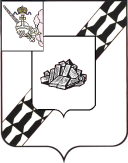 АДМИНИСТРАЦИЯ УСТЮЖЕНСКОГО МУНИЦИПАЛЬНОГО РАЙОНАПОСТАНОВЛЕНИЕот 27.02.2020 № 161         г. УстюжнаО внесении изменений в постанов-ление администрации района от 17.02.2009 № 25На основании статьи 35 Устава Устюженского муниципального района администрация района ПОСТАНОВЛЯЕТ: 1. Внести в Положение об оплате труда работников муниципальных учреждений культуры, финансируемых из средств местного бюджета Устюженского муниципального района, утвержденное постановлением администрации Устюженского муниципального района от 17.02.2009 № 25                              (с последующими изменениями), следующие изменения:  1.1. В графе 2 таблицы пункта 2.3 раздела II - цифры «1592,0» заменить цифрами «1988,0»; - цифры «1852,0» заменить цифрами «2312,0»; - цифры «3276,0» заменить цифрами «4089,0»; - цифры «4160,0» заменить цифрами «5192,0». 1.2. В наименовании раздела 5, в пунктах 5.1, 5.3, 5.4, 5.5, 5.6 и в подпункте 5.6.3 исключить слова «главного бухгалтера». 2. Опубликовать настоящее постановление в информационном бюллетене «Информационный вестник Устюженского муниципального района» и разместить на официальном сайте Устюженского муниципального района. 3. Установить, что настоящее постановление применяется к правоотношениям, возникшим с 01.01.2020. Руководитель администрации Устюженского муниципального района                                                                            Е.А. Капралов